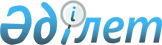 О внесении изменений в решение маслихата города Актобе от 22 декабря 2020 года № 617 "Об утверждении бюджета города Актобе на 2021-2023 годы"
					
			С истёкшим сроком
			
			
		
					Решение маслихата города Актобе Актюбинской области от 15 декабря 2021 года № 112. Зарегистрировано в Министерстве юстиции Республики Казахстан 23 декабря 2021 года № 25947. Прекращено действие в связи с истечением срока
      РЕШИЛ:
      1. Внести в решение маслихата города Актобе "Об утверждении бюджета города Актобе на 2021 – 2023 годы" от 22 декабря 2020 года № 617 (зарегистрированное в Реестре государственной регистрации нормативных правовых актов под № 7855) следующие изменения:
      пункт 1 изложить в новой редакции:
      "1. Утвердить бюджет города Актобе на 2021 - 2023 годы согласно приложениям 1, 2 и 3 соответственно, в том числе на 2021 год в следующих объемах:
      1) доходы – 68 611 951,2 тысяч тенге, в том числе:
      налоговые поступления – 42 191 274,9 тысяч тенге;
      неналоговые поступления – 217 141,3 тысяч тенге;
      поступления от продажи основного капитала – 5 417 500 тысяч тенге;
      поступления трансфертов – 20 786 035 тысяч тенге;
      2) затраты – 68 702 070,6 тысяч тенге;
      3) чистое бюджетное кредитование – 514 123 тысяч тенге, в том числе:
      бюджетные кредиты – 741 360 тысяч тенге;
      погашение бюджетных кредитов – 227 237 тысяч тенге;
      4) сальдо по операциям с финансовыми активами – 505 939,2 тысяч тенге, в том числе: 
      приобретение финансовых активов – 505 939,2 тысяч тенге;
      поступления от продажи финансовых активов государства – 0 тенге;
      5) дефицит (профицит) бюджета – - 1 110 181,6 тысяч тенге;
      6) финансирование дефицита (использование профицита) бюджета – 1 110 181,6 тысяч тенге, в том числе:
      поступления займов – 3 679 425 тысяч тенге;
      погашение займов – 10 828 657 тысяч тенге;
      используемые остатки бюджетных средств – 8 259 413,6 тысяч тенге.".
      2. Приложения 1, 4, 5 к указанному решению изложить в новой редакции согласно приложениям 1, 2, 3 к настоящему решению.
      3. Настоящее решение вводится в действие с 1 января 2021 года. Бюджет города Актобе на 2021 год Целевые трансферты и бюджетные кредиты из республиканского бюджета на 2021 год Целевые трансферты и бюджетные кредиты из областного бюджета на 2021 год
					© 2012. РГП на ПХВ «Институт законодательства и правовой информации Республики Казахстан» Министерства юстиции Республики Казахстан
				
      Секретарь маслихата города Актобе 

А. Даржанова
Приложение 1 к решению маслихата города Актобе от 15 декабря 2021 года № 112Приложение 1 к решению маслихата города Актобе от 22 декабря 2020 года № 617
Категория
Категория
Категория
Категория
Сумма, тысяч тенге
Класс
Класс
Класс
Сумма, тысяч тенге
Подкласс
Подкласс
Сумма, тысяч тенге
Наименование доходов
Сумма, тысяч тенге
1
2
3
4
5
I. Доходы
68 611 951,2
1
Налоговые поступления
42 191 274,9
01
Подоходный налог
21 454 062,9
1
Корпоративный подоходный налог
11 492 895,5
2
Индивидуальный подоходный налог
9 961 167,4
03
Социальный налог
7 182 360,5
1
Социальный налог
7 182 360,5
04
Налоги на собственность
7 449 544,6
1
Налоги на имущество
5 427 775
3
Земельный налог
390 546,3
4
Налог на транспортные средства
1 631 223,3
05
Внутренние налоги на товары, работы и услуги
5 693 185,9
2
Акцизы
4 756 472,9
3
Поступления за использование природных и других ресурсов
292 276
4
Сборы за ведение предпринимательской и профессиональной деятельности
644 437
08
Обязательные платежи, взимаемые за совершение юридически значимых действий и (или) выдачу документов уполномоченными на то государственными органами или должностными лицами
412 121
1
Государственная пошлина
412 121
2
Неналоговые поступления
217 141,3
01
Доходы от государственной собственности
100 628,3
5
Доходы от аренды имущества, находящегося в государственной собственности
97 801,3
7
Вознаграждения по кредитам, выданным из государственного бюджета
827
9
Прочие доходы от государственной собственности
2 000
04
Штрафы, пени, санкции, взыскания, налагаемые государственными учреждениями, финансируемыми из государственного бюджета, а также содержащимися и финансируемыми из бюджета (сметы расходов) Национального Банка Республики Казахстан
5 000
1
Штрафы, пени, санкции, взыскания, налагаемые государственными учреждениями, финансируемыми из государственного бюджета, а также содержащимися и финансируемыми из бюджета (сметы расходов) Национального Банка Республики Казахстан, за исключением поступлений от организаций нефтяного сектора и в Фонд компенсации потерпевшим
5 000
06
Прочие неналоговые поступления
111 513
1
Прочие неналоговые поступления
111 513
3
Поступления от продажи основного капитала
5 417 500
01
Продажа государственного имущества, закрепленного за государственными учреждениями
5 017 500
1
Продажа государственного имущества, закрепленного за государственными учреждениями
5 017 500
03
Продажа земли и нематериальных активов
400 000
1
Продажа земли
250 000
2
Продажа нематериальных активов
150 000
4
Поступления трансфертов
20 786 035
02
Трансферты из вышестоящих органов государственного управления
20 786 035
2
Трансферты из областного бюджета
20 786 035
Функциональная группа
Функциональная группа
Функциональная группа
Функциональная группа
Функциональная группа
Сумма, тысяч тенге
Функциональная подгруппа
Функциональная подгруппа
Функциональная подгруппа
Функциональная подгруппа
Сумма, тысяч тенге
Администратор бюджетных программ
Администратор бюджетных программ
Администратор бюджетных программ
Сумма, тысяч тенге
Бюджетная программа
Бюджетная программа
Сумма, тысяч тенге
Наименование расходов
Сумма, тысяч тенге
II. Затраты
68 702 070,6
01
Государственные услуги общего характера
1 860 286
1
Представительные, исполнительные и другие органы, выполняющие общие функции государственного управления
1 232 190,2
112
Аппарат маслихата района (города областного значения)
51 174
001
Услуги по обеспечению деятельности маслихата района (города областного значения)
49 756,9
003
Капитальные расходы государственного органа
1 417,1
122
Аппарат акима района (города областного значения)
844 345,3
001
Услуги по обеспечению деятельности акима района (города областного значения)
769 775,8
003
Капитальные расходы государственного органа
2 637,1
009
Капитальные расходы подведомственных государственных учреждений и организаций
71 932,4
123
Аппарат акима района в городе
336 670,9
001
Услуги по обеспечению деятельности акима района в городе
335 828,9
022
Капитальные расходы государственного органа
842
2
Финансовая деятельность
45 030,4
459
Отдел экономики и финансов района (города областного значения)
17 644,4
003
Проведение оценки имущества в целях налогообложения
17 207
010
Приватизация, управление коммунальным имуществом, постприватизационная деятельность и регулирование споров, связанных с этим
437,4
805
Отдел государственных закупок района (города областного значения)
27 386
001
Услуги по реализации государственной политики в области государственных закупок на местном уровне
27 309,4
003
Капитальные расходы государственного органа
76,6
9
Прочие государственные услуги общего характера
583 065,4
458
Отдел жилищно-коммунального хозяйства, пассажирского транспорта и автомобильных дорог района (города областного значения)
408 691,7
001
Услуги по реализации государственной политики на местном уровне в области жилищно-коммунального хозяйства, пассажирского транспорта и автомобильных дорог
259 611,7
013
Капитальные расходы государственного органа
3 480
067
Капитальные расходы подведомственных государственных учреждений и организаций
145 600
459
Отдел экономики и финансов района (города областного значения)
170 423,9
001
Услуги по реализации государственной политики в области формирования и развития экономической политики, государственного планирования, исполнения бюджета и управления коммунальной собственностью района (города областного значения)
162 237,8
015
Капитальные расходы государственного органа
8 186,1
467
Отдел строительства района (города областного значения)
3 949,8
040
Развитие объектов государственных органов
3 949,8
02
Оборона
57 663,7
1
Военные нужды
44 812,5
122
Аппарат акима района (города областного значения)
44 812,5
005
Мероприятия в рамках исполнения всеобщей воинской обязанности
44 812,5
2
Организация работы по чрезвычайным ситуациям
12 851,2
122
Аппарат акима района (города областного значения)
12 851,2
006
Предупреждение и ликвидация чрезвычайных ситуаций масштаба района (города областного значения)
12 301
007
Мероприятия по профилактике и тушению степных пожаров районного (городского) масштаба, а также пожаров в населенных пунктах, в которых не созданы органы государственной противопожарной службы
550,2
03
Общественный порядок, безопасность, правовая, судебная, уголовно-исполнительная деятельность
737 704,8
9
Прочие услуги в области общественного порядка и безопасности
737 704,8
458
Отдел жилищно-коммунального хозяйства, пассажирского транспорта и автомобильных дорог района (города областного значения)
640 109,3
021
Обеспечение безопасности дорожного движения в населенных пунктах
640 109,3
499
Отдел регистрации актов гражданского состояния района (города областного значения)
97 595,5
001
Услуги по реализации государственной политики на местном уровне в области регистрации актов гражданского состояния
97 125,5
003
Капитальные расходы государственного органа
470
06
Социальная помощь и социальное обеспечение
6 561 905,8
1
Социальное обеспечение
1 441 125
451
Отдел занятости и социальных программ района (города областного значения)
1 441 125
005
Государственная адресная социальная помощь
1 441 125
2
Социальная помощь
4 339 272,7
451
Отдел занятости и социальных программ района (города областного значения)
4 288 267,4
002
Программа занятости
769 688,1
006
Оказание жилищной помощи
1 376
007
Социальная помощь отдельным категориям нуждающихся граждан по решениям местных представительных органов
1 146 105,4
013
Социальная адаптация лиц, не имеющих определенного местожительства
153 204
014
Оказание социальной помощи нуждающимся гражданам на дому
363 320
015
Территориальные центры социального обслуживания пенсионеров и инвалидов
38 677,9
017
Обеспечение нуждающихся инвалидов протезно-ортопедическими, сурдотехническими и тифлотехническими средствами, специальными средствами передвижения, обязательными гигиеническими средствами, а также предоставление услуг санаторно-курортного лечения, специалиста жестового языка, индивидуальных помощников в соответствии с индивидуальной программой реабилитации инвалида
1 683 084
023
Обеспечение деятельности центров занятости населения
132 812
458
Отдел жилищно-коммунального хозяйства, пассажирского транспорта и автомобильных дорог района (города областного значения)
51 005,3
068
Социальная поддержка отдельных категорий граждан в виде льготного, бесплатного проезда на городском общественном транспорте (кроме такси) по решению местных представительных органов
51 005,3
9
Прочие услуги в области социальной помощи и
социального обеспечения
781 508,1
451
Отдел занятости и социальных программ района (города областного значения)
781 508,1
001
Услуги по реализации государственной политики на местном уровне в области обеспечения занятости и реализации социальных программ для населения
166 770,2
011
Оплата услуг по зачислению, выплате и доставке пособий и других социальных выплат
19 238
050
Обеспечение прав и улучшение качества жизни инвалидов в Республике Казахстан
90 005,7
054
Размещение государственного социального заказа в неправительственных организациях
167 845,7
067
Капитальные расходы подведомственных государственных учреждений и организаций
17 648,5
094
Предоставление жилищных сертификатов как социальная помощь
320 000
07
Жилищно-коммунальное хозяйство
22 126 195,1
1
Жилищное хозяйство
10 409 679,2
458
Отдел жилищно-коммунального хозяйства, пассажирского транспорта и автомобильных дорог района (города областного значения)
3 233 824,1
033
Проектирование, развитие и (или) обустройство инженерно-коммуникационной инфраструктуры
3 233 824,1
467
Отдел строительства района (города областного значения)
7 014 334,7
003
Проектирование и (или) строительство, реконструкция жилья коммунального жилищного фонда
6 359 602,1
004
Проектирование, развитие и (или) обустройство инженерно-коммуникационной инфраструктуры
72 714,6
098
Приобретение жилья коммунального жилищного фонда
582 018
479
Отдел жилищной инспекции района (города областного значения)
47 771,7
001
Услуги по реализации государственной политики на местном уровне в области жилищного фонда
45 970,7
005
Капитальные расходы государственного органа
1 801
491
Отдел жилищных отношений района (города областного значения)
113 748,7
001
Услуги по реализации государственной политики на местном уровне в области жилищного фонда
113 394,7
003
Капитальные расходы государственного органа
319
006
Обеспечение жильем отдельных категорий граждан
35
2
Коммунальное хозяйство
4 827 372,3
458
Отдел жилищно-коммунального хозяйства, пассажирского транспорта и автомобильных дорог района (города областного значения)
4 659 633,2
012
Функционирование системы водоснабжения и водоотведения
531 484,3
026
Организация эксплуатации тепловых сетей, находящихся в коммунальной собственности районов (городов областного значения)
303 828,4
027
Организация эксплуатации сетей газификации, находящихся в коммунальной собственности районов (городов областного значения)
63 152
028
Развитие коммунального хозяйства
555 871,9
029
Развитие системы водоснабжения и водоотведения
3 205 296,6
467
Отдел строительства района (города областного значения)
167 739,1
005
Развитие коммунального хозяйства
30 913,2
007
Развитие благоустройства городов и населенных пунктов
136 825,9
3
Благоустройство населенных пунктов
6 889 143,6
123
Аппарат акима района в городе
873 648,1
009
Обеспечение санитарии населенных пунктов
769 773,1
011
Благоустройство и озеленение населенных пунктов
103 875
458
Отдел жилищно-коммунального хозяйства, пассажирского транспорта и автомобильных дорог района (города областного значения)
6 015 495,5
015
Освещение улиц в населенных пунктах
2 437 580,2
016
Обеспечение санитарии населенных пунктов
241 926,8
017
Содержание мест захоронений и захоронение безродных
1 110,2
018
Благоустройство и озеленение населенных пунктов
3 334 878,3
08
Культура, спорт, туризм и информационное пространство
1 422 322
1
Деятельность в области культуры
658 256,5
455
Отдел культуры и развития языков района (города областного значения)
617 316,9
003
Поддержка культурно-досуговой работы
617 316,9
467
Отдел строительства района (города областного значения)
40 939,6
011
Развитие объектов культуры
40 939,6
2
Спорт
87 007,2
465
Отдел физической культуры и спорта района (города областного значения)
68 888,6
001
Услуги по реализации государственной политики на местном уровне в сфере физической культуры и спорта
33 008,6
006
Проведение спортивных соревнований на районном (города областного значения) уровне
17 440
007
Подготовка и участие членов сборных команд района (города областного значения) по различным видам спорта на областных спортивных соревнованиях
18 440
467
Отдел строительства района (города областного значения)
18 118,6
008
Развитие объектов спорта
18 118,6
3
Информационное пространство
210 528,9
455
Отдел культуры и развития языков района (города областного значения)
119 363,9
006
Функционирование районных (городских) библиотек
119 019
007
Развитие государственного языка и других языков народа Казахстана
344,9
456
Отдел внутренней политики района (города областного значения)
91 165
002
Услуги по проведению государственной информационной политики
91 165
9
Прочие услуги по организации культуры, спорта, туризма и информационного пространства
466 529,4
455
Отдел культуры и развития языков района (города областного значения)
355 934,9
001
Услуги по реализации государственной политики на местном уровне в области развития языков и культуры
32 116,5
010
Капитальные расходы государственного органа
869,3
032
Капитальные расходы подведомственных государственных учреждений и организаций
322 949,1
456
Отдел внутренней политики района (города областного значения)
110 594,5
001
Услуги по реализации государственной политики на местном уровне в области информации, укрепления государственности и формирования социального оптимизма граждан
82 847,5
003
Реализация мероприятий в сфере молодежной политики
27 747
09
Топливно-энергетический комплекс и недропользование
149 763,4
1
Топливо и энергетика
149 763,4
467
Отдел строительства района (города областного значения)
149 763,4
009
Развитие теплоэнергетической системы
149 763,4
10
Сельское, водное, лесное, рыбное хозяйство, особо охраняемые природные территории, охрана окружающей среды и животного мира, земельные отношения
165 571,4
1
Сельское хозяйство
25 919
462
Отдел сельского хозяйства района (города областного значения)
25 919
001
Услуги по реализации государственной политики на местном уровне в сфере сельского хозяйства
25 919
6
Земельные отношения
139 652,4
463
Отдел земельных отношений района (города областного значения)
139 652,4
001
Услуги по реализации государственной политики в области регулирования земельных отношений на территории района (города областного значения)
92 755,4
004
Организация работ по зонированию земель
12 777
006
Землеустройство, проводимое при установлении границ районов, городов областного значения, районного значения, сельских округов, поселков, сел
31 000
007
Капитальные расходы государственного органа
1 560
032
Капитальные расходы подведомственных государственных учреждений и организаций
1 560
11
Промышленность, архитектурная, градостроительная и строительная деятельность
406 117,9
2
Архитектурная, градостроительная и строительная деятельность
406 117,9
467
Отдел строительства района (города областного значения)
276 285,9
001
Услуги по реализации государственной политики на местном уровне в области строительства
276 285,9
468
Отдел архитектуры и градостроительства района (города областного значения)
129 832
001
Услуги по реализации государственной политики в области архитектуры и градостроительства на местном уровне
109 832
003
Разработка схем градостроительного развития территории района и генеральных планов населенных пунктов
20 000
12
Транспорт и коммуникации
8 832 875,7
1
Автомобильный транспорт
8 329 938,7
458
Отдел жилищно-коммунального хозяйства, пассажирского транспорта и автомобильных дорог района (города областного значения)
8 329 938,7
022
Развитие транспортной инфраструктуры
2 801 165,1
023
Обеспечение функционирования автомобильных дорог
1 670 542,3
045
Капитальный и средний ремонт автомобильных дорог районного значения и улиц населенных пунктов
3 858 231,3
9
Прочие услуги в сфере транспорта и коммуникаций
502 937
458
Отдел жилищно-коммунального хозяйства, пассажирского транспорта и автомобильных дорог района (города областного значения)
502 937
024
Организация внутрипоселковых (внутригородских), пригородных и внутрирайонных общественных пассажирских перевозок
66 000
037
Субсидирование пассажирских перевозок по социально значимым городским (сельским), пригородным и внутрирайонным сообщениям
436 937
13
Прочие
95 543,6
3
Поддержка предпринимательской деятельности и защита конкуренции
53 922,8
469
Отдел предпринимательства района (города областного значения)
53 922,8
001
Услуги по реализации государственной политики на местном уровне в области развития предпринимательства
39 070,3
003
Поддержка предпринимательской деятельности
12 400
004
Капитальные расходы государственного органа
2 452,5
9
Прочие
41 620,8
459
Отдел экономики и финансов района (города областного значения)
41 620,8
012
Резерв местного исполнительного органа района (города областного значения)
41 620,8
14
Обслуживание долга
1 048 223
1
Обслуживание долга
1 048 223
459
Отдел экономики и финансов района (города областного значения)
1 048 223
021
Обслуживание долга местных исполнительных органов по выплате вознаграждений и иных платежей по займам из областного бюджета
1 048 223
15
Трансферты
25 237 898,2
1
Трансферты
25 237 898,2
459
Отдел экономики и финансов района (города областного значения)
25 237 898,2
006
Возврат неиспользованных (недоиспользованных) целевых трансфертов
100 402,1
007
Бюджетные изъятия
2 122 000
016
Возврат, использованных не по целевому назначению целевых трансфертов
16 189,1
024
Целевые текущие трансферты из нижестоящего бюджета на компенсацию потерь вышестоящего бюджета в связи с изменением законодательства
22 999 307
III. Чистое бюджетное кредитование
514 123
Бюджетные кредиты
741 360
06
Социальная помощь и социальное обеспечение
6 969
9
Прочие услуги в области социальной помощи и социального обеспечения
6 969
451
Отдел занятости и социальных программ района (города областного значения)
6 969
095
Бюджетные кредиты для предоставления жилищных сертификатов как социальная поддержка
6 969
07
Жилищно-коммунальное хозяйство
734 391
1
Жилищное хозяйство
734 391
458
Отдел жилищно-коммунального хозяйства, пассажирского транспорта и автомобильных дорог района (города областного значения)
734 391
081
Кредитование на проведение капитального ремонта общего имущества объектов кондоминиумов
734 391
5
Погашение бюджетных кредитов
227 237
01
Погашение бюджетных кредитов
227 237
1
Погашение бюджетных кредитов, выданных из государственного бюджета
227 237
IV. Сальдо по операциям с финансовыми активами
505 939,2
Приобретение финансовых активов
505 939,2
Поступления от продажи финансовых активов государства
0
07
Жилищно-коммунальное хозяйство
410 920
1
Жилищное хозяйство
410 920
458
Отдел жилищно-коммунального хозяйства, пассажирского транспорта и автомобильных дорог района (города областного значения)
410 920
054
Увеличение уставного капитала субъектов квазигосударственного сектора в рамках содействия устойчивому развитию и росту Республики Казахстан
410 920
13
Прочие
95 019,2
9
Прочие
95 019,2
458
Отдел жилищно-коммунального хозяйства, пассажирского транспорта и автомобильных дорог района (города областного значения)
95 019,2
065
Формирование или увеличение уставного капитала юридических лиц
95 019,2
V. Дефицит (профицит) бюджета
-1 110 181,6
VI. Финансирование дефицита (использование профицита) бюджета
1 110 181,6
7
Поступления займов
3 679 425
01
Внутренние государственные займы
3 679 425
2
Договоры займа
3 679 425
16
Погашение займов
10 828 657
1
Погашение займов
10 828 657
459
Отдел экономики и финансов района (города областного значения)
10 828 657
005
Погашение долга местного исполнительного органа перед вышестоящим бюджетом
10 828 657
8
Используемые остатки бюджетных средств
8 259 413,6
01
Остатки бюджетных средств
8 259 413,6
1
Свободные остатки бюджетных средств
8 259 413,6Приложение 2 к решению маслихата города Актобе от 15 декабря 2021 года № 112Приложение 4 к решению маслихата города Актобе от 22 декабря 2020 года № 617
Наименование
Сумма, тысяч тенге
1
2
Всего
13 293 626
Целевые текущие трансферты
3 395 598
в том числе:
Аппарат акима района (города областного значения)
2 352
Услуги по обеспечению деятельности акима района (города областного значения)
2 352
Отдел культуры и развития языков района (города областного значения)
63 114
Поддержка культурно-досуговой работы
47 768
Функционирование районных (городских) библиотек
15 346
Отдел занятости и социальных программ района (города областного значения)
2 144 841
Государственная адресная социальная помощь
988 102
Оказание социальной помощи нуждающимся гражданам на дому
136 561
Размещение государственного социального заказа в неправительственных организациях
79 861
Обеспечение нуждающихся инвалидов протезно-ортопедическими, сурдотехническими и тифлотехническими средствами, специальными средствами передвижения, обязательными гигиеническими средствами, а также предоставление услуг санаторно-курортного лечения, специалиста жестового языка, индивидуальных помощников в соответствии с индивидуальной программой реабилитации инвалида
385 739
Программа занятости
486 534
Социальная адаптация лиц, не имеющих определенного местожительства
36 173
Обеспечение деятельности центров занятости населения
31 871
Отдел жилищно-коммунального хозяйства, пассажирского транспорта и автомобильных дорог района (города областного значения)
734 391
Кредитование на проведение капитального ремонта общего имущества объектов кондоминиумов
734 391
Отдел строительства района (города областного значения)
450 900
Приобретение жилья коммунального жилищного фонда
450 900
Целевые трансферты на развитие
9 898 028
в том числе:
Отдел строительства района (города областного значения)
2 705 276
Проектирование и (или) строительство, реконструкция жилья коммунального жилищного фонда
2 705 276
Отдел жилищно-коммунального хозяйства, пассажирского транспорта и автомобильных дорог района (города областного значения)
7 192 752
Развитие транспортной инфраструктуры
1 437 591
Развитие системы водоснабжения и водоотведения
2 728 938
Проектирование, развитие и (или) обустройство инженерно-коммуникационной инфраструктуры
2 615 303
Увеличение уставного капитала субъектов квазигосударственного сектора в рамках содействия устойчивому развитию и росту Республики Казахстан
410 920Приложение 3 к решению маслихата города Актобе от 15 декабря 2021 года № 112Приложение 5 к решению маслихата города Актобе от 22 декабря 2020 года № 617
Наименование
Сумма, тысяч тенге
1
2
Всего
11 171 834
Целевые текущие трансферты
5 633 155
в том числе:
На внедрение новой системы оплаты труда государственных служащих местного исполнительного органа
288 215
Отдел занятости и социальных программ района (города областного значения)
1 221 970
Программа занятости
68 031
Обеспечение нуждающихся инвалидов протезно-ортопедическими, сурдотехническими и тифлотехническими средствами, специальными средствами передвижения, обязательными гигиеническими средствами, а также предоставление услуг санаторно-курортного лечения, специалиста жестового языка, индивидуальных помощников в соответствии с индивидуальной программой реабилитации инвалида
454 890
Государственная адресная социальная помощь
379 049
Предоставление жилищных сертификатов как социальная помощь
320 000
Отдел жилищно-коммунального хозяйства, пассажирского транспорта и автомобильных дорог района (города областного значения)
3 991 752
Капитальный и средний ремонт автомобильных дорог районного значения и улиц населенных пунктов
1 306 776
Освещение улиц в населенных пунктах
1 292 245
Благоустройство и озеленение населенных пунктов
1 392 731
Отдел культуры и развития языков района (города областного значения)
100
Поддержка культурно-досуговой работы
100
Отдел строительства района (города областного значения)
131 118
Приобретение жилья коммунального жилищного фонда
131 118
Целевые трансферты на развитие
5 538 679
в том числе:
Отдел строительства района (города областного значения)
3 555 133
Развитие коммунального хозяйства
1
Развитие теплоэнергетической системы
65 274
Проектирование, развитие и (или) обустройство инженерно-коммуникационной инфраструктуры
61 028
Проектирование и (или) строительство, реконструкция жилья коммунального жилищного фонда
3 333 860
Развитие благоустройства городов и населенных пунктов
94 970
Отдел жилищно-коммунального хозяйства, пассажирского транспорта и автомобильных дорог района (города областного значения)
1 983 546
Развитие транспортной инфраструктуры
1 082 122
Развитие системы водоснабжения и водоотведения
393 888
Проектирование, развитие и (или) обустройство инженерно-коммуникационной инфраструктуры
382 168
Развитие коммунального хозяйства
125 368